ESTADO LIBRE ASOCIADO DE PUERTO RICOTRIBUNAL  SUPREMO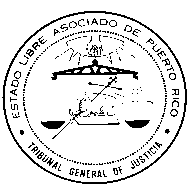 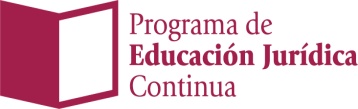 HOJA DE EVALUACIÓN Título del curso: _____________________________________________________Proveedor: ________________________________________________________________ Fecha: _____________________Nombre del(los) Recurso(s): ______________________________________________________________________________Este formulario de evaluación tiene el propósito de conocer su opinión sobre los aspectos generales de la actividad, con el fin de contribuir a mejorar la calidad de las experiencias educativas y servir de guía para la organización de futuras actividades. Agradecemos evalúe la actividad en cada uno de los criterios señalados, utilizando la siguiente escala:        Regular         	           Pésimo							 	    	            Excelente			1		2		3		4		5       COMENTARIOSRecurso (conferenciante): __________________10. Se le proveyó acomodo razonable de usted necesitarlo y haberlo solicitado: Sí _____   No _____ Explique: _____________________	___________________________________________________________________________________________________________11. ¿Volvería a tomar un curso con este proveedor? (institución que ofrece el curso): 		Sí ______	  	No______           Explique:__________________________________________________________________________________________________ 12. Indique cómo se del curso: periódico, Internet proveedor correo electrónico Internet Rama Judicial otro: _________13. Mencione aquellos aspectos del curso que considere más importantes para su quehacer profesional:_________________________________________________________________________________________________________________________________________________________________________________________________________________________________________________________________________________________________________________________________     14.  Mencione tres cosas que hará diferente como resultado de lo que aprendió en el curso:_________________________________________________________________________________________________________________________________________________________________________________________________________________________________________________________________________________________________________________________________15. Recomendaciones de temas para próximas actividades educativas: ____________________________________________________		___________________________________________________________________________________________________________		___________________________________________________________________________________________________________16. Comentarios Adicionales: _____________________________________________________________________________________		___________________________________________________________________________________________________________		___________________________________________________________________________________________________________PUEDE DEJARNOS SABER SU OPINIÓN SOBRE ESTE CURSO ESCRIBIENDO A LA SIGUIENTE DIRECCIÓN: educacioncontinua@ramajudicial.pr1.  El lugar y el ambiente del curso.1     2     3     4     5          2.  Duración del curso.1     2     3     4     5          3.  Material distribuido.1     2     3     4     5          4.  Tiempo para preguntas o aclaración de dudas durante      o después del curso.1     2     3     4     5          5.  Pertinencia del contenido educativo para el desarrollo      de mis competencias y destrezas profesionales.1     2     3     4     5          6.  Evaluación general del curso.1     2     3     4     5          7.  Conocimiento del tema por el recurso.1     2     3     4     5          8.  La(s) estrategia(s) utilizada(s) para presentar el tema.1     2     3     4     5          9. La organización del contenido.1     2     3     4     5          